Table 1. Raman band assignments of standard plastics and sampled microplastics (a) Hu et al. 2012, (b) Bruckmoser et al. 2015, (c) Gopanna et al. 2018, (d) Daniel and Wiebeck 2019, (e) Gündoğdu 2018, (f) Milani 2015, (g) Käppler et al. 2015, (h) Alexiou et al. 2020, (i) Solodovnichenko et al. 2016PolymerRaman bands (cm-1)
of sampled MPsRaman bands (cm-1)
of plastic standardsBond assignmentPolyethylene 
(LDPE)2928.901442.631293.131172.351069.692884.501441.901296.251124.361060.97–CH2– stretch (d)–CH2– wag (d)–CH2– twist (d)C–C stretch (d)C–C stretch (d)Polypropylene
(PP)2886.501451.791325.161150.51805.232889.141458.891328.971153.82808.67–CH3 stretch (c)–CH2– deformation (b)C–C stretch (c)–CH3 rock (c)–CH2– rock (b)Polyvinyl chloride 
(PVC)2892.781436.721360.33693.922852.091430.191319.11632.64C–H stretch (i)–CH2– bend (i, e)unknown group (i)C–Cl Poly-ethylene terephthalate 
(PET)1753.591602.31302.58846.1693.921725.341614.521288.21855.40628.46C=O stretch (g, h)C=C (h)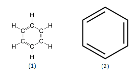 C–C C=C (g) (g)Polystyrene 
(PS)1612.871015.03622.431604.241001.75621.10phenyl ring stretch (a, b)C–C in-plane ring deformation +, 
C–H out-of-plane deformation (a)in-plane ring deformation (a, b)Poly
(methyl methacrylate) (PMMA)1679.851512.101154.13835.311723.711447.511181.31808.67C–O–C symmetric stretch (a)–CH2– deformation (b)C–C–C–C stretch (b)C=O stretch (a)Polyamide-6, 
nylon-6
(PA-6)2895.671680.051440.221383.021094.932900.21633.391441.91430.49928.73–CH2– stretch (e)unknown group (e)–CH2– (e, f)–CH2– bend (e, f)–CH2– twist (f)